.Count in: 32 counts	1 Tag (after wall 11)(1-8) R Step Side, Touch L Back, L Step Side, Touch R Back, R Step, 1/4 Turn, Weave(9-16)	L Side Rock, Recover, L Coaster, 1/2 Turn, R Triple Step(17-24) L Out, Hold, R Out, Hold, L Sailor, Cross Rock, Recover	[Optional: if hands are up, bring arms out and down to side during sailor 5&6](25-32) R Side Triple with 1/4 Turn, 1/2 Turn, Walk L R, Hitch L, Step Back LTAG: Hip Shake Double R, Double L, Single R L R L**Do not make another 1/4 turn after Tag, restart dance on tag wall.**When starting new wall: Make 1/4 turn R, stepping R to R side (1) and continue dance as writtenContact: ccassyt@gmailLast Update – 14th July 2016Brighter Than A Shooting Star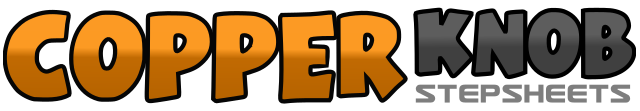 .......Count:32Wall:4Level:Novice.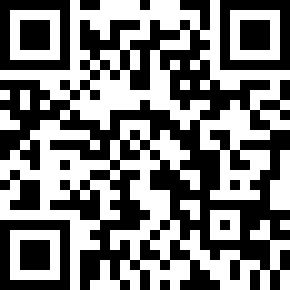 Choreographer:Darcie DeAngelis (USA) - June 2016Darcie DeAngelis (USA) - June 2016Darcie DeAngelis (USA) - June 2016Darcie DeAngelis (USA) - June 2016Darcie DeAngelis (USA) - June 2016.Music:Shooting Star - Owl CityShooting Star - Owl CityShooting Star - Owl CityShooting Star - Owl CityShooting Star - Owl City........1 2Step R to R side (1) Touch L toe behind R (2)3 4Step L to L side (3) Touch R toe behind L (4)5 6Step R forward (5) Make 1/4 L, weight to L (6)7&8Step R behind L (7) Step L to L side (&) Cross R over L (8)1 2Rock L to L side (1) Recover R (2)3&4Step L back (3) Step R next to L (&) Step L forward (4)5 6Step R forward (5) Make 1/2 turn L, weight to L (6)7&8Step R forward (7) Step L next to R (&) Step R forward (8)1 2Step L out and slightly forward (1) Hold (2)  [Optional:  Bring L arm up when step L 1]3 4Step R out and slightly forward (3) Hold (4) [Optional:  Bring R arm up when step R 3]5&6Step L behind R (5) Step R next to L (&) Step L slightly forward and diagonal (6)7 8Rock R across L (7) Recover weight to L (8)1&2Making 1/4 turn R, step R to R (1) Step L next to R (&) Step R forward (2)3 4Step L forward (3) Make 1/2 turn R, weight to R (4)5 6Walk forward L (5) Walk forward R (6)7 8Hitch L (7) Step back on L (8)1 2Make 1/4 turn R, step R to R, bumping R hip R (1) Bump R hip R (2)3 4Shift weight L, bumping L hip to L (3) Bump L hip L (4)5 6 7 8Bump hips R (5) L (6) R (7) L (8)